время, в праздничные и выходные дни, организуемой в различных формах в целях обеспечения прав детей на отдых и оздоровление и направленной на организацию их досуга, развитие творческого потенциала, интеллектуальное и нравственное развитие личности, укрепление здоровья, физическое развитие, формирование навыков здорового образа жизни, занятость и практическое приобретение детьми трудовых навыков, вовлечение их в общественно полезную деятельность в кадетском корпусе.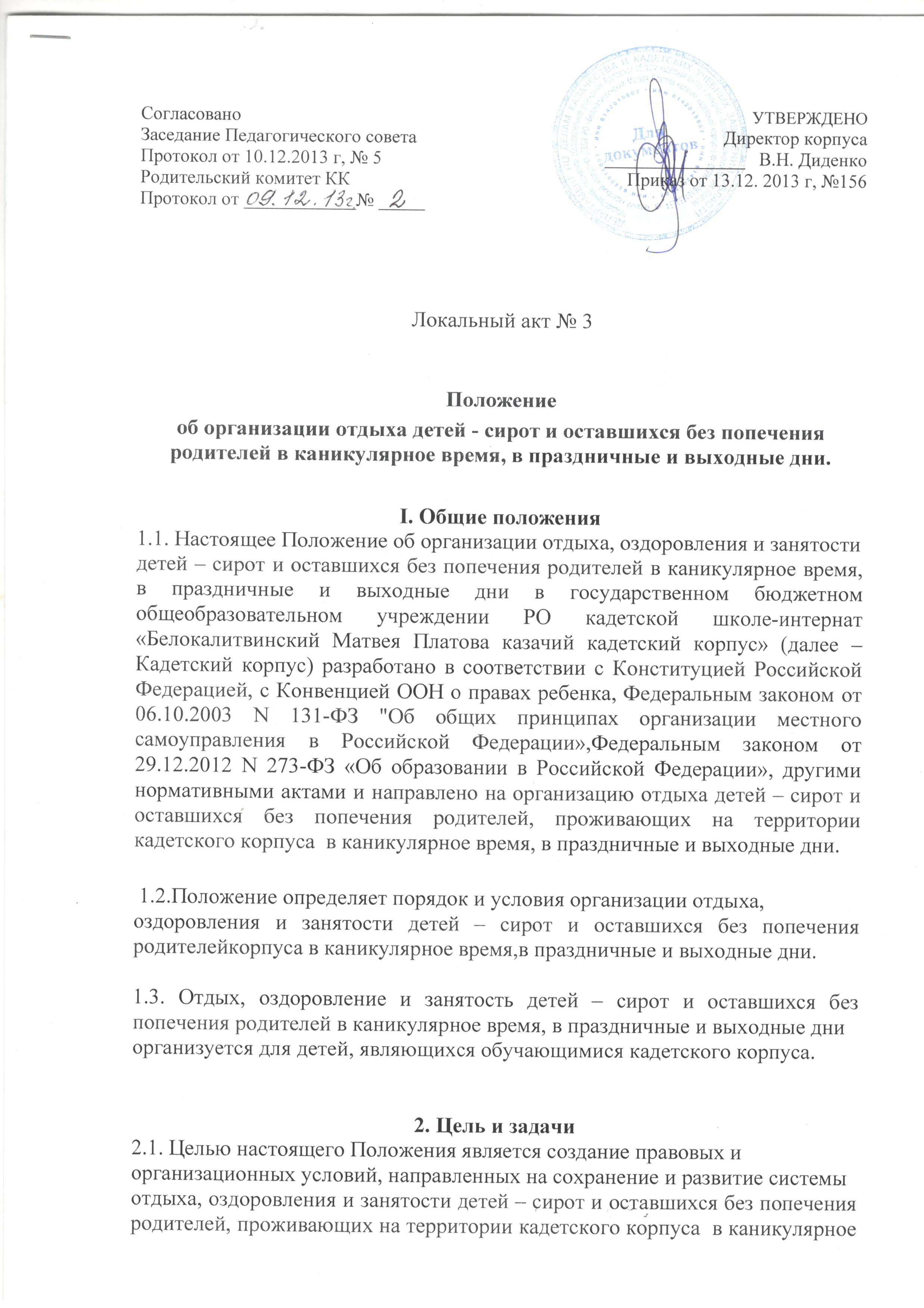 2.2. Основными задачами настоящего Положения являются:- сохранение и развитие системы организации отдыха, оздоровления изанятости обучающихся;- определение форм и видов организации отдыха, оздоровления и занятостиобучающихся;2.3. В процессе организации отдыха детей– сирот и оставшихся без попечения родителей в каникулярное время, праздничные и выходные дни реализуются оздоровительные, профилактические, спортивные, образовательные, культурно-досуговые и иные программы и мероприятия, обеспечивающие восстановление сил, профессиональную ориентацию, творческую самореализацию, воспитание и развитие детей, организуются занятия с психологом кадетского корпуса, социальным педагогом, классным руководителем, воспитателем.2.4. Каникулярным временем считаются периоды осенних, зимних, весенних и летних каникул, установленных для обучающихся кадетского корпуса.3. Организации отдыха, оздоровления и занятости детей – сирот и оставшихся без попечения родителей3.1 Организатором отдыха детей – сирот и оставшихся без попечения родителей, в каникулярное время, праздничные и выходные дни в кадетском корпусе является заместитель директора по воспитательной работе или другое ответственное лицо, назначенное приказом директора корпуса, в компетенцию которого входит:- утверждение плана мероприятий по отдыху обучающихся в кадетском корпусе;- планирование форм и видов организации отдыха в кадетском корпусе;- контроль за составлением планов работы всех форм отдыха и занятостидетей;- проведение семинаров и оказание методической помощи по организацииотдыха детей;- осуществление сбора, обработки, анализа и предоставления статистическойотчетности в сфере организации отдыха детей – сирот и оставшихся без попечения родителей, в каникулярное время, праздничные и нерабочие дни;- обеспечение методическими рекомендациями, программами, пособиями впомощь организаторам  отдыха;3.2. Отдых детей осуществляется за счет следующих мероприятий:- пропаганда здорового образа жизни;- соблюдение режима дня;- организация спортивных и культурно-досуговых мероприятий;- посещение храмов, кинотеатров, цирка, музеев;- проведение экскурсий.3.3. Кадровое обеспечение организации отдыха и оздоровления детей – сирот и оставшихся без попечения родителей,осуществляется директором корпуса в соответствии с утвержденным штатным расписанием.